Festival Programı3 MAYISCUMA1.GÜNFilm GösterimiSergi AçılışıKan Bağışı EtkinliğiAçılış Galası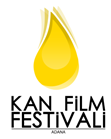 4 MAYISCUMARTESİ2.GÜNFilm GösterimiFarkındalık YürüyüşüKan Bağışı EtkinlikleriÖdül Töreni5 MAYISPAZAR3.GÜNFilm GösterimiŞehir GezisiSempozyumKapanış